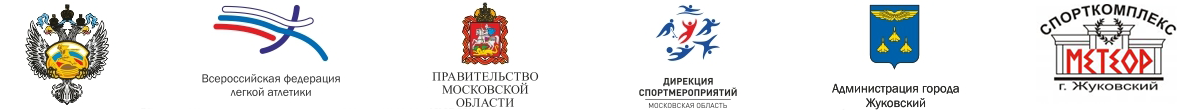 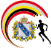 Чемпионат Курской области по легкой атлетикеИТОГОВЫЕ ПРОТОКОЛЫ5-6.08.2020 г.                                                                                          г. Курск, ст. «Трудовые резервы»Главный судья                                                                               ССВК          А.В. СоломоновГлавный секретарь                                                                     СС1К           Н.В. Голубничая Бег 100 м  Бег 100 м ЖенщиныЖенщины РМ=  10.49   РЕ= 10.73    РР=  10.77    Р Курской области= 11.70  РМ=  10.49   РЕ= 10.73    РР=  10.77    Р Курской области= 11.70  РМ=  10.49   РЕ= 10.73    РР=  10.77    Р Курской области= 11.70 местофмилия, имяг.р.организациятренерзабегфиналвып.раз.1Погорелова Дарья2003МБУ "СШОР" г. ЖелезногорскТихоновы А.В. и М.С.11,911,8КМС2Симонова Елизавета2004МБУ "СШОР" г. ЖелезногорскТихоновы А.В. и М.С.12,112,0КМС3Рыбкина Анастасия1999СШОР "Урожай"Руденко В.Д.12,412,1КМС4Бородина Софья 2001МБУ "СШОР" г. ЖелезногорскТихоновы А.В. и М.С.12,312,2КМС5Салькова Снежана2002ДЮСШ-1Шумаков Е.Г. и Н.Л.12,512,4КМС6Апалькова Юлия2003СШОР "Урожай"Прошин Е.К., Хмеленко Н.Н.12,5дискв.I7Манцурова Кристина1999СШОР "Урожай"Яковлева Е.Н.12,1н/яКМС8Петрищева Юлия1997ДЮСШ-1Шумаков Е.Г. и Н.Л.12,5I9Бартенева Алина2004ДЮСШ-2Шумаков Е.Г. и Н.Л.12.6I10Тарасова Екатерина2003МБУ "СШОР" г. ЖелезногорскТихоновы А.В. и М.С.12,7I11Бирюкова Валерия2003МБУ "СШОР" г. ЖелезногорскОреховы А.В. и Р.А.12,9I11Полякова Марта2004СШОР "Урожай"Струнины Е.А. и А.Г.12,9I13Талдонова Анастасия2004МБУ "СШОР" г. ЖелезногорскТихоновы А.В. и М.С., Анискович Н.И.13,1I14Сошникова Софья2004СШОР "Урожай"Купин А.Д.13,3II15Семенова Каллиста2004ДЮСШ "Виктория"Мишина С.В., Плохоцкий13,4II16Тоичкина Виктория2004МБУ "СШОР" г. ЖелезногорскАвдеева Н.В.13,7II17Буржанская Полина2001СШОР "Урожай"Яковлева Е.Н.13,9II17Жданова Екатерина2001Школа боксаХардиков П.С.13,9II19Мирошниченко София2002СШОР "Урожай"Стрекалов А.И., Анозин В.М.14,1II20Тихонова Ангелина2004ДЮСШ "Виктория"Мишина С.В.14,2III20Васильева Елена2000ДЮСШ "Виктория"Мишина С.В.14,2III22Шклярик Елена2001ДЮСШ-1Шумаков Е.Г. и Н.Л.14,3III23Пушкина Екатерина2001Школа боксаХардиков П.С.14,6III23Рожкова Валерия2006МКУ ДО "Кореневская ДЮСШ"Быканов П.В.14,9III24Самойленко АнгелинаМКУ ДО "Кореневская ДЮСШ"Быканов П.В.15,526Бондарева Анастасия2004МКУ ДО "Кореневская ДЮСШ"Быканов П.В.15,627Самсонова Анастасия2004МКУ ДО "Кореневская ДЮСШ"Быканов П.В.16,5 Бег 100 м  Бег 100 м МужчиныМужчины РМ= 9.58    РЕ= 9.86    РР= 10.10     Р Курской области= 10.33  РМ= 9.58    РЕ= 9.86    РР= 10.10     Р Курской области= 10.33  РМ= 9.58    РЕ= 9.86    РР= 10.10     Р Курской области= 10.33 м.фамилия ,имяг.р.организациятренерзабегфиналвып.раз.1Домарев Вадим2000СШОР "Урожай"Анозин В.М.10,410,4КМС2Воробьев Александр1996СШОР "Урожай"11,110,8I3Снытко Алексей2001 г. Курчатов Степанова 11,110,9I4Шалапуда Никита1994СШОР "Урожай"Прошин Е.К.11,211,1I5Будз Никита2001СШОР "Урожай"Прошин, Мещерякова Л.М.11,411,2II6Сажнев Михаил2001СШОР "Урожай"Яковлева Е.Н.11,0н/яI7Гапонов Максим2004МБОУ "СШОР" г. ЖелезногорскОреховы А.В. и Р.А.11,1н/яI8Коптев Дмитрий2003ДЮСШ-5Руденко А.В., Анозин В.М.11,5II9Комиссаров Даниил2001СШОР "Урожай"Прошин Е.К.11,6II10Хачатрян Михаил2004ДЮСШ-5Руденко А.В.11,8II10Росляков Никита2003ДЮСШ-5Руденко А.В.11,8II12Кузнецов Андрей2004СШОР "Урожай"Яковлева12,0III13Локтионов Вадим2004ДЮСШ "Виктория"Шеянов В.П.12,1III13Зиборов Никита2003Школа боксаМещерякова Л.М.12.1III13Плотников Максим2003СШОР "Урожай"Купин А.Д.12,1III16Сорокин Илья2004ДЮСШ "Виктория"Шеянов В.П.12,2III17Петрухин Михаил2004МБУ "СШОР" г. ЖелезногорскТихоновы А.В. и М.С., Анискович Н.И.12,5III18Озеров Иван2003ДЮСШ "Виктория"Хмеленко Н.Н.12,6III19Лапшин Вячеслав2004ДЮСШ-5Щербей Е.И.11,7II20Мануйлов Даниил2002 г. Курчатов Степанова 14,0 Бег 200 м Бег 200 м РМ= 21.34    РЕ= 21.71    РР= 21.87     Р Курской области= 23.70  РМ= 21.34    РЕ= 21.71    РР= 21.87     Р Курской области= 23.70  РМ= 21.34    РЕ= 21.71    РР= 21.87     Р Курской области= 23.70 местофамилия,имяг.р.организациятренерзабегфиналвып.раз1Алтухова Екатерина2000МБУ "СШОР" г. ЖелезногорскТихоновы А.В. и М.С., Шумаков Е.Г.24,224,0КМС2Манцурова Кристина1999СШОР "Урожай"Яковлева Е.Н.24,924,6КМС3Симонова Елизавета2004МБУ "СШОР" г. ЖелезногорскТихоновы А.В. и М.С.25,124,9КМС4Бородина Софья2001МБУ "СШОР" г. ЖелезногорскТихоновы А.В. и М.С.25,325,4КМС5Погорелова Дарья2003МБУ "СШОР" г. ЖелезногорскТихоновы А.В. и М.С.24,7н/яКМС6Рыбкина Анастасия1999СШОР "Урожай"Руденко В.Д.25,7I7Апалькова Юлия2003СШОР "Урожай"Прошин, Хмеленко Н.Н.25,8I8Бирюкова Валерия2003МБУ "СШОР" г. ЖелезногорскОреховы А.В. и Р.А.25,9I9Синюгина Анастасия1997СШОР "Урожай"Шаевы В.О. и Т.И.26,1I10Роговая Варвара2004МБУ "СШОР" г. ЖелезногорскТихоновы А.В. и М.С., Анискович Н.И.26,3I11Бартенева Алина2004ДЮСШ-1Шумаков Е.Г. и Н.Л.26,5I12Кожевникова Мария2004СШОР "Урожай"Яковлева Е.Н.26,6I13Тарасова Екатерина2003МБУ "СШОР" г. ЖелезногорскТихоновы А.В. и М.С.26,9I14Костикова Яна2003МБУ "СШОР" г.ЖелезногорскТихоновы А.В. и М.С., Маркевич Н.И.27,0I15Еремеева Лидия2001СШОР "Урожай" Прошин Е.К., Хмеленко Н.Н.27,1I16Миронова Алина2000МБУ "СШОР" г.ЖелезногорскОреховы А.В. и Р.А.27,3II16Полякова Марта2004СШОР "Урожай"Струнины Е.А. и А.Г.27,3II16Ворбьева Софья2004ДЮСШ"Виктория"Струнины Е.А. и А.Г., Хмеленко Н.Н.27,3II19Талдонова Анастасия2004МБУ "СШОР" г.ЖелезногорскТихоновы А.В. и М.С., Анискович Н.И.27,4II20Князева Анна2003ДЮСШ"Виктория"Струнины Е.А. и А.Г., Хмеленко Н.Н.27,6II20Прасолова Ангелина2000СШОР "Урожай"Струнины Е.А. и А.Г.27,6II22Сошникова София2004СШОР "Урожай"Купин А.Д.27,8II23Семенова Каллиста2004ДЮСШ"Виктория"Мишина С.В., Плохоцкий28,9II23Тоичкина Виктория2004МБУ "СШОР" г.ЖелезногорскАвдеева Н.В.28,9II25Лукина Елизавета2004ДЮСШ"Виктория"Струнины Е.А. и А.Г.29,5III26Рябцева Мария2004ДЮСШ-1Шумаков Е.Г. и Н.Л.30,0III26Карих Марина2001Школа боксаХардиков П.С.30,0III28Малюкова София2004ДЮСШ"Виктория"Струнины Е.А. и А.Г.30,6III29Мирошниченко София2002СШОР "Урожай"Стрекалов А.И., Анозин В.М.31,3III29Самойленко АнгелинаМКУ ДО "Кореневская ДЮСШ"Быканов П.В.31,4III31Рожкова Валерия2006МКУ ДО "Кореневская ДЮСШ"Быканов П.В.32,032Бондарева Анастасия2004МКУ ДО "Кореневская ДЮСШ"Быканов П.В.33,633Самсонова Анастасия2004МКУ ДО "Кореневская ДЮСШ"Быканов П.В.34,2 Бег 200 м Бег 200 мМужчиныМужчины РМ= 19.19    РЕ= 19.72    РР=20.23      Р Курской области= 20.93  РМ= 19.19    РЕ= 19.72    РР=20.23      Р Курской области= 20.93  РМ= 19.19    РЕ= 19.72    РР=20.23      Р Курской области= 20.93 местофамилия, имяг.р.организациятренерзабегфиналвып.раз.1Домарев Вадим2000СШОР "Урожай"Анозин В.М.21,521,5КМС2Сажнев Михаил2001СШОР "Урожай"Яковлева22,322,3I3Снытко Алексей2001 г. Курчатов Степанова22,522,5I4Миленин Максим2003СШОР "Урожай"Яковлева22,622,7I5Бекоев Павел2003ДЮСШ-1Шумаков Е.Г. и Н.Л.22,923,1I6Катунин Евгений1999СШОР "Урожай"Прошин Е.К.21,9н/яКМС7Воробьев Александр1996СШОР "Урожай"Прошин Е.К.22,7н/яI8Будз Никита2001СШОР "Урожай"Прошин Е.К., Мещерякова Л.М.23,0I9Петрухин Михаил2004МБУ "СШОР" г. ЖелезногорскТихоновы А.В. и М.С., Анискович Н.И.23,3II10Венков Кирилл2004ДЮСШ "Виктория"Струнины Е.А. и А.Г.23,5II10Росляков Никита2003ДЮСШ-5Руденко А.В.23,5II12Коптев Дмитрий2003ДЮСШ-5Руденко А.В., Анозин В.М.23,6II13Михеев Дмитрий2004МБУ "СШОР" г. ЖелезногорскТихоновы А.В. и М.С.23,8II13Комиссаров Даниил2001СШОР "Урожай"Прошин Е.К.23,8II13Хачатрян Михаил2004ДЮСШ-5Руденко А.В.23,8II16Жмакин Артем2004Школа боксаМещерякова Л.М.24,0II17Локтионов Вадим2004ДЮСШ "Виктория"Шеянов В.П.24,8III18Плотников Максим2003СШОР "Урожай"Купин А.Д.24,9III19Зиборов Никита2003Школа боксаМещерякова Л.М.25,0III20Карих Максим2004Школа боксаХардиков П.С.25,3III21Потапов Михаил2004ДЮСШ "Виктория"Мишина С.В., Плохоцкий В.М.25,6III22Кузнецов Андрей2004СШОР "Урожай"Яковлева25,7III23Лапшин Вячеслав2004ДЮСШ-5Щербей Е.И.26,724Березин Николай2004ДЮСШ "Виктория"Мишина С.В., Плохоцкий В.М.26,925Мануйлов Даниил2002 г. Курчатов Степанова 29,2 Бег 400 м  Бег 400 м ЖенщиныФинал РМ= 47.60    РЕ= 47.60    РР= 49.11      Р  Курской области= 53.50  РМ= 47.60    РЕ= 47.60    РР= 49.11      Р  Курской области= 53.50  РМ= 47.60    РЕ= 47.60    РР= 49.11      Р  Курской области= 53.50  РМ= 47.60    РЕ= 47.60    РР= 49.11      Р  Курской области= 53.50 местофамилия, имяг.р.организациятренеррезультатвып.раз.1Алтухова Екатерина2000МБУ "СШОР" г. ЖелезногорскТихоновы А.В. И М.С, Шумаков Е.Г.55,0КМС2Манцурова Кристина 1999СШОР "Урожай"Яковлева55,6КМС3Толмачева Екатерина1995МБУ "СШОР" г. ЖелезногорскТихоновы А.В. И М.С.56,8КМС4Пахомова Кристина1999МБУ "СШОР" г. ЖелезногорскТихоновы А.В. И М.С.58,1I5Роговая Варвара2004МБУ "СШОР" г. ЖелезногорскТихоновы А.В. и М.С., Анискович Н.И.59,0I6Акимова Елена2004МБУ "СШОР" г. ЖелезногорскТихоновы А.В. и М.С.59,1I7Синюгина Анастасия2002СШОР "Урожай"Шаевы В.О. и Т.И.59,5I8Князева Анна2003ДЮСШ "Виктория"Струнины Е.А. и А.Г., Хмеленко Н.Н.1.02,4II9Прасолова Ангелина2000СШОР "Урожай"Струнины Е.А. и А.Г.1.02,8II10Воробьева Софья2004ДЮСШ "Виктория"Струнины Е.А. и А.Г., Хмеленко Н.Н.1.03,0II11Боброва Юлия2003СШОР "Урожай"Стрекалов А.И.1.03,6II12Миначенкова Акина2004МБУ "СШОР" г. ЖелезногорскТихоновы А.В. и М.С., Маркевич Н.И.1.04,1II13Лукина Елизавета2004ДЮСШ "Виктория"Струнины Е.А. и А.Г.1.04,6II14Манюкова Софья2004ДЮСШ "Виктория"Струнины Е.А. и А.Г.1.06,1III15Филатова Виктория2003СШОР "Урожай"Яковлева1.06,6III16Колесникова Алевтина2004ДЮСШ-1Халеев В.В.1.08,3III17Гукова Екатерина2003СШОР "Урожай"Стрекалов А.И.1.09,4III18Омарова Диана2003СШОР "Урожай"Стрекалов А.И.1.13,7 Бег 400 м  Бег 400 м  Бег 400 м МужчиныМужчиныМужчины РМ= 43.18    РЕ= 44.33    РР= 44.60     Р Курской области= 46.53  РМ= 43.18    РЕ= 44.33    РР= 44.60     Р Курской области= 46.53  РМ= 43.18    РЕ= 44.33    РР= 44.60     Р Курской области= 46.53  РМ= 43.18    РЕ= 44.33    РР= 44.60     Р Курской области= 46.53  РМ= 43.18    РЕ= 44.33    РР= 44.60     Р Курской области= 46.53  РМ= 43.18    РЕ= 44.33    РР= 44.60     Р Курской области= 46.53 местофамилия, имяг.р.организацияорганизациятренертренеррезультатвып. раз.1Федяев максим19971997МБУ "СШОР" г. ЖелезногорскМБУ "СШОР" г. ЖелезногорскТихоновы А.В. и М.С.46,6КМС2Чернышев Андрей19931993СШОР "Урожай"СШОР "Урожай"Яковлева46,9КМС3Букреев Николай19941994СШОР "Урожай"СШОР "Урожай"Яковлева50,5I4Латунов Никита20012001СШОР "Урожай"СШОР "Урожай"Руденко В.Д.50,9I5Тумаркин Влад20012001СШОР "Урожай"СШОР "Урожай"Купин А.Д.51,0I5Тихонов Павел20002000МБУ "СШОР" г. ЖелезногорскМБУ "СШОР" г. ЖелезногорскТихоновы А.В. и М.С.51,0I7Бекоев Павел20032003ДЮСШ-1ДЮСШ-1Шумаков Е.Г. и Н.Л.51,3I7Билак Никита20032003СШОР "Урожай"СШОР "Урожай"Яковлева51,3I9Рутенко Владимир20022002МБУ "СШОР" г. ЖелезногорскМБУ "СШОР" г. ЖелезногорскОреховы А.В. и Р.А51,6I10Александров Дмитрий19991999СШОР "Урожай"СШОР "Урожай"Яковлева51,7I11Жмакин Артем20042004Школа боксаШкола боксаМещерякова Л.М.52,8II12Подлесных Михаил20032003ДЮСШ-1ДЮСШ-1Халеев В.В.53,0II13Михеев Дмитрий20042004МБУ "СШОР" г. ЖелезногорскМБУ "СШОР" г. ЖелезногорскТихоновы А.В. и М.С.53,1II14Венков Кирилл20042004ДЮСШ "Виктория"ДЮСШ "Виктория"Струнины Е.А. и А.Г.53,3II15Прохоров Илья20002000ДЮСШ-5ДЮСШ-5Руденко А.В.53,4II16Жуков Владислав20042004МБУ "СШОР" г. ЖелезногорскМБУ "СШОР" г. ЖелезногорскАвдеева Н.В.54,5II17Сафонов Владислав19991999"Урожай""Урожай"Яковлева.54,6II18Вишняков Артем19861986ДинамоДинамоБеседин В.Г.56,0II19Барриу Хоуп19941994СШОР "Урожай"СШОР "Урожай"Купин А.Д.57,0III20Стариков Никита20032003ДЮСШ-1ДЮСШ-1Халеев В.В.58,8III21Карих Максим20042004Школа боксаШкола боксаХардиков П.С.59,0IIIСажнев Михаил20012001СШОР "Урожай"СШОР "Урожай"Яковлевасошел Бег 800 м Бег 800 м Бег 800 м Бег 800 мЖенщиныФинал Финал  РМ= 1:53.28   РЕ= 1:53.28  РР= 1:53.43  Р Курской области= 1:56.99  РМ= 1:53.28   РЕ= 1:53.28  РР= 1:53.43  Р Курской области= 1:56.99  РМ= 1:53.28   РЕ= 1:53.28  РР= 1:53.43  Р Курской области= 1:56.99  РМ= 1:53.28   РЕ= 1:53.28  РР= 1:53.43  Р Курской области= 1:56.99  РМ= 1:53.28   РЕ= 1:53.28  РР= 1:53.43  Р Курской области= 1:56.99  РМ= 1:53.28   РЕ= 1:53.28  РР= 1:53.43  Р Курской области= 1:56.99  РМ= 1:53.28   РЕ= 1:53.28  РР= 1:53.43  Р Курской области= 1:56.99  РМ= 1:53.28   РЕ= 1:53.28  РР= 1:53.43  Р Курской области= 1:56.99 местоместоместофамилия, имяг.р.г.р.организацияорганизациятренертренеррезультатрезультатвып.разр.вып.разр.111Акимова Елена20042004МБУ "СШОР" г. ЖелезногорскМБУ "СШОР" г. ЖелезногорскТихоновы А.В. и М.С.Тихоновы А.В. и М.С.2.15,22.15,2II222Пахомова Кристина19991999МБУ "СШОР" г. ЖелезногорскМБУ "СШОР" г. ЖелезногорскТихоновы А.В. и М.С.Тихоновы А.В. и М.С.2.15,42.15,4II333Жогло Дарья20042004МБУ "СШОР" г. ЖелезногорскМБУ "СШОР" г. ЖелезногорскТихоновы А.В. и М.С.Тихоновы А.В. и М.С.2.18,92.18,9II444Лепина Мария20012001СШОР "Урожай"СШОР "Урожай"Стрекалов А.И.Стрекалов А.И.2.22,32.22,3II555Филатова Виктория20032003СШОР "Урожай"СШОР "Урожай"Хмеленко Н.Н.Хмеленко Н.Н.2.37,42.37,4IIIIII666Колесникова Алевтина20042004ДЮСШ-1ДЮСШ-1Халеев В.В.Халеев В.В.2.38,52.38,5IIIIII777Калинина Анна20032003ДЮСШ "Виктория"ДЮСШ "Виктория"Струнины Е.А. и А.Г.Струнины Е.А. и А.Г.2.41,52.41,5IIIIII999Гаврилова Валерия20032003ДЮСШ-1ДЮСШ-1Халеев В.В.Халеев В.В.2.46,82.46,8IIIIII101010Уколова Ангелина20042004ДЮСШ "Виктория"ДЮСШ "Виктория"Струнины Е.А. и А.Г.Струнины Е.А. и А.Г.2.47,02.47,0IIIIII111111Мкртчян Армине20042004ДЮСШ "Виктория"ДЮСШ "Виктория"Струнины Е.А. и А.Г.Струнины Е.А. и А.Г.2.53,72.53,7Бег 800 мМужчиныФинал Финал  РМ= 1:40.91  РЕ= 1:41.11  РР= 1:42.47  Р Курской области= 1:46.18  РМ= 1:40.91  РЕ= 1:41.11  РР= 1:42.47  Р Курской области= 1:46.18  РМ= 1:40.91  РЕ= 1:41.11  РР= 1:42.47  Р Курской области= 1:46.18  РМ= 1:40.91  РЕ= 1:41.11  РР= 1:42.47  Р Курской области= 1:46.18  РМ= 1:40.91  РЕ= 1:41.11  РР= 1:42.47  Р Курской области= 1:46.18  РМ= 1:40.91  РЕ= 1:41.11  РР= 1:42.47  Р Курской области= 1:46.18  РМ= 1:40.91  РЕ= 1:41.11  РР= 1:42.47  Р Курской области= 1:46.18 местоместоместофамилия, имяг.р.г.р.организацияорганизациятренертренеррезультатрезультатвып.разр.вып.разр.111Букреев Николай19941994СШОР "Урожай"СШОР "Урожай"Яковлева Е.Н.Яковлева Е.Н.1.56,31.56,3II222Тихонов Павел20002000МБУ "СШОР" г. ЖелезногорскМБУ "СШОР" г. ЖелезногорскТихоновы А.В. и М.С.Тихоновы А.В. и М.С.1.56,41.56,4II333Александров Дмитрий19991999СШОР "Урожай"СШОР "Урожай"Яковлева Е.Н., Боева Е.Яковлева Е.Н., Боева Е.1.56,91.56,9II444Сафонов Владислав19991999СШОР "Урожай"СШОР "Урожай"Яковлева Е.Н.Яковлева Е.Н.2.00,32.00,3II555Прохоров Илья20002000ДЮСШ-5ДЮСШ-5Руденко А.В.Руденко А.В.2.04,82.04,8IIII666Попов Илья20042004ДЮСШ-5ДЮСШ-5Руденко А.В.Руденко А.В.2.05,02.05,0IIII777Черкасов Илья20042004МБУ "СШОР" г. ЖелезногорскМБУ "СШОР" г. ЖелезногорскАвдеева Н.В.Авдеева Н.В.2.05,22.05,2IIII888Даниленко Даниил20012001СШОР "Урожай"СШОР "Урожай"Струнины Е.А. и А.Г.Струнины Е.А. и А.Г.2.05,62.05,6IIII999Жуков Владислав20042004МБУ "СШОР" г. ЖелезногорскМБУ "СШОР" г. ЖелезногорскАвдеева Н.В.Авдеева Н.В.2.06,32.06,3IIII101010Долгушев Валерий20022002КурчатовКурчатовСтепановаСтепанова2.09,62.09,6IIII111111Танцюра Кирилл20042004ДЮСШ "Виктория"ДЮСШ "Виктория"Струнины Е.А. и А.Г.Струнины Е.А. и А.Г.2.12,92.12,9IIIIII121212Чупрынин Даниил19961996СШОР "Урожай"СШОР "Урожай"Яковлева Е.Н.Яковлева Е.Н.2.16,52.16,5IIIIII131313Леонов Андрей20032003ДЮСШ-1ДЮСШ-1Щербей Е.И.Щербей Е.И.2.35,82.35,8 Бег 1500 м  Бег 1500 м  Бег 1500 м  Бег 1500 м ЖенщиныЖенщиныФиналФинал РМ= 3:50.07.  РЕ, РР= 3:52.47    РМ= 3:50.07.  РЕ, РР= 3:52.47    РМ= 3:50.07.  РЕ, РР= 3:52.47    РМ= 3:50.07.  РЕ, РР= 3:52.47    РМ= 3:50.07.  РЕ, РР= 3:52.47    РМ= 3:50.07.  РЕ, РР= 3:52.47    РМ= 3:50.07.  РЕ, РР= 3:52.47    РМ= 3:50.07.  РЕ, РР= 3:52.47   местоместофамилия, имяфамилия, имяг.р.г.р.организацияорганизациятренертренеррезультатрезультатвып.раз.вып.раз.11Жогло ДарьяЖогло Дарья20042004МБУ "СШОР" г.ЖелезногорскМБУ "СШОР" г.ЖелезногорскТихоновы А.В. и М.С.Тихоновы А.В. и М.С.4.54,64.54,6II22Бельчикова ДианаБельчикова Диана19981998ДЮСШ-1ДЮСШ-1Халеев В.В.Халеев В.В.4.59,94.59,9IIII33Карасюк АннаКарасюк Анна19971997Школа боксаШкола боксаЛяхова В.В.,Тяжкороб И.А.Ляхова В.В.,Тяжкороб И.А.5.10,55.10,5IIII44Аболонкова ЮлияАболонкова ЮлияДЮСШ-1ДЮСШ-1Шумакова Н.Л.Шумакова Н.Л.5.44,75.44,7IIIIII55Гаврилова ВалерияГаврилова Валерия20032003ДЮСШ-1ДЮСШ-1Халеев В.В.Халеев В.В.5.45,75.45,7Бег 1500 мМужчиныБег 1500 мМужчиныФиналФинал РМ= 3:26.00  РЕ= 3:28.81  РР= 3:32.28  Р Курской области= 3:34.49  РМ= 3:26.00  РЕ= 3:28.81  РР= 3:32.28  Р Курской области= 3:34.49  РМ= 3:26.00  РЕ= 3:28.81  РР= 3:32.28  Р Курской области= 3:34.49  РМ= 3:26.00  РЕ= 3:28.81  РР= 3:32.28  Р Курской области= 3:34.49  РМ= 3:26.00  РЕ= 3:28.81  РР= 3:32.28  Р Курской области= 3:34.49  РМ= 3:26.00  РЕ= 3:28.81  РР= 3:32.28  Р Курской области= 3:34.49  РМ= 3:26.00  РЕ= 3:28.81  РР= 3:32.28  Р Курской области= 3:34.49  РМ= 3:26.00  РЕ= 3:28.81  РР= 3:32.28  Р Курской области= 3:34.49  РМ= 3:26.00  РЕ= 3:28.81  РР= 3:32.28  Р Курской области= 3:34.49  РМ= 3:26.00  РЕ= 3:28.81  РР= 3:32.28  Р Курской области= 3:34.49 местофамилия, имяфамилия, имяфамилия, имяфамилия, имяг.р.г.р.организацияорганизациятренертренеррезультатрезультатвып.раз.вып.раз.1Малеев РусланМалеев РусланМалеев РусланМалеев Руслан19861986СШОР "Урожай"СШОР "Урожай"самостоятельносамостоятельно4.02,24.02,2II2Аникеев СергейАникеев СергейАникеев СергейАникеев Сергей19841984Клеев Ю.А.Клеев Ю.А.4.02,54.02,5II3Карачевцев ДмитрийКарачевцев ДмитрийКарачевцев ДмитрийКарачевцев Дмитрий19981998СШОР "Урожай"СШОР "Урожай"ЯковлеваЯковлева4.36,04.36,0IIIIII4Черкасов ИльяЧеркасов ИльяЧеркасов ИльяЧеркасов Илья20042004МБУ "СШОР" г.ЖелезногорскМБУ "СШОР" г.ЖелезногорскАвдеева Н.В.Авдеева Н.В.4.44,94.44,9IIIIII5Долгушев ВалерийДолгушев ВалерийДолгушев ВалерийДолгушев Валерий20022002КурчатовКурчатовСтепановаСтепанова4.45,34.45,36Парфианович СтепанПарфианович СтепанПарфианович СтепанПарфианович Степан20022002КурчатовКурчатовСтепановаСтепанова5.06,55.06,5 Бег 5000 м  Бег 5000 м МужчиныФиналместофамилия,имяг.р.организациятренерРезультатвып.раз1Коротков Илья1997Школа боксаМартынов М.П., Тяжкороб И.А.16.59,7III2Мелкумян Гарегин1996"Урожай"Купин А.Д17.06,8III3Смецкой Дмитрий2003ДЮСШ-117.16,7III4Афонин Александр2001ДЮСШ-117.25,0III5Тяжкороб Игорь1967Школа боксаШаевы Т.И. и В.О.19.10,46Бекиров Руслан1984ДЮСШ-1Халеев В.В19.10,57Гриднев Михаил1984КурчатовСтепанова23.41,0Женщины Бег 5000 м  Бег 5000 м Финалместофамилия,имяг.р.организациятренерРезультатвып.раз1Ганыш ВероникаСШОР "Урожай"Яковлева Е.Н.20.46,8III2Кочура Евгения1978ДЮСШ-1Халеев В.В22.17,63Бесова Юлия2002СШОР "Урожай"Стрекалов А.И.25.26,7 Бег 10 000м Бег 10 000мМужчиныМужчиныместофамилия, имяг.р.организациятренеррезультатвып.раз.1Коротков Илья1997Школа боксаМартынов М.П., Тяжкороб И.А.36.14,0III2Баранович Владимир1988Школа боксаТяжкороб И.А.36.25,0III3Соловьев Максим1982Обоянская ДЮСШ36.56,6III4Умрихин Сергей2002ДЮСШ-1Конорева М.В., Щербей Е.И.37.01,9III5Бекиров Руслан1984ДЮСШ-1Халеев В.В37.35,0III6Тяжкороб Игорь1967Школа боксаШаевы Т.И. и В.О.39.26,0 Бег 10 000м Бег 10 000мЖенщиныЖенщиныместофамилия, имяг.р.организациятренеррезультатвып.раз.1Карасюк Анна1997Школа боксаЛяхова В.В.,Тяжкороб И.А.38.06,0I2Гончарова Ксения2003СШОР "Урожай"Стрекалов А.И.42.00,0III Бег 400 с/б Бег 400 с/бМужчиныМужчиныФинал местофамилия, имяг.р.организациятренеррезультатвып.разр.1Некрасов Никита2002ДЮСШ-1Шумаков Е.Г. и Н.Л.58,4I2Рутенко Владимир2002МБУ "СШОР" г.ЖелезногорскОреховы А.В. и Р.А59,4I Бег 110 с/б Бег 110 с/бМужчиныМужчиныФинал местофамилия, имяг.р.организациятренеррезультатвып.разр.1Катунин Евгений1999СШОР "Урожай"Прошин Е.К, Мишина С.13,9КМС2Потапов Михаил2004ДЮСШ"Виктория"Мишина С.В., Плохоцкий В.М.16,7II3Березин Николай2004ДЮСШ"Виктория"Мишина С.В., Плохоцкий В.М.18,6IIIПрыжок в длинуФинал            женщинымес.Фамилия,  Имя Дата рожд.организациятренер123456результатвып.раз.1Талдонова Анастасия2004МБУ"СШОР" г.ЖелезногрскТихоновы А.В. и М.С., Анискович Н.И.5.205.345.115.205.275.305.34II2Тоичкина Виктория2004МБУ "СШОР" г.ЖелезногорскАвдеева Н.В.422-4.144.20--4.22Толкание ядраТолкание ядрамужчиныФамилия,  Имя Дата рожд.организациятренер123456результатвып.раз.Марков Влад2001ДЮСШ"Виктория"Шеянов В.П..13.3513.3312.6013.1013.5513.0513.55IIЭСТАФЕТА    4 Х 100ЭСТАФЕТА    4 Х 100ЭСТАФЕТА    4 Х 100ЭСТАФЕТА    4 Х 100ЭСТАФЕТА    4 Х 100ЖенщиныЖенщиныЖенщиныЖенщиныЖенщины№ п.пФамилия,  Имя составрезультатразряд1МБУ "СШОР" г. ЖелезногорскТалдонова Анастасия Бородина Софья       Тарасова Екатерина  Симонова Елизавета47,6КМС2ДЮСШ - 1Рыбкина Анастасия  Петрищева Юлия      Бартенева Алина        Салькова Снежана47,8КМС3ШКОЛА БОКСАКарих Марина           Пушкина Екатерина     Горяинова Анастасия   Жданова Екатерина52,2IIЭСТАФЕТА    4 Х 400ЭСТАФЕТА    4 Х 400ЭСТАФЕТА    4 Х 400ЭСТАФЕТА    4 Х 400ЭСТАФЕТА    4 Х 400ЖенщиныЖенщиныЖенщиныЖенщиныЖенщины№ п.пФамилия,  Имя составрезультатразряд1ДЮСШ "Виктория"Князева Анна       Лукина Елизавета  Воробьева Софья  Калинина Анна4.18,0II2СШОР "Урожай"Боброва Юлия      Сосова Алина    Омарова Диана   Лепина Мария4.22,8II